SZEMÉLYI ADATOKBozsó Renáta Olga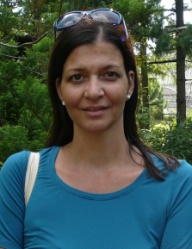 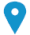  +36302366921    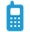 brenata@jgypk.szte.hu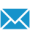 Neme : Nő| Születési dátum : 19/09/1975 | Állampolgárság: Magyar MUNKAKÖRMesteroktatóSZAKMAI TAPASZTALAT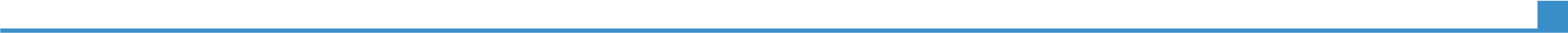 Adja meg az időtartamot (tól-ig)Adja meg az időtartamot (tól-ig)SZTE JGYPK Művelődéstudományi IntézetAdja meg az időtartamot (tól-ig)2002-től SZTE JGYPK – oktató2017-től az SZTE T.E.A.M. Tanulási Eredmény Alapú Képzésfejlesztő Műhely szakmai koordinátora2016-2018 Horizon2020 EduMAP projekt - kutató2012-2016 felsőoktatási, felnőttképzési kutatások - kutató2011 felmérés általános és középiskolások körében – kutatásvezető, módszertani koordináció2011 nagymintás egyetemi kutatás (SZTE - HSZI) – koordináció, adatrögzítés, adatelemzés 2010- tehetséggondozó program – kutatásmódszertani felkészítés2006, 2010 regionális kutatás (teleházak) – kutatásvezető, kutató2004-2006 felsőoktatási felmérések tervezése, szervezése a Szegedi Tudományegyetem JGYPK Karán 2002-2005 kulturális, művelődési kutatások – Kutatásszervezés, koordinációAdja meg az időtartamot (tól-ig)Tevékenység típusa vagy ágazat: FelsőoktatásTANULMÁNYOKAdja meg az időtartamot (tól-ig)2010 Szociológia alapszakos szakelőadó 2002 Művelődésszervező (Menedzser)1999 Magyar szakos bölcsészAdja meg a képzés EKKR szerinti besorolását, ha van ilyenAdja meg az időtartamot (tól-ig)2012-2017 PTE BTK ’Oktatás és társadalom’ Neveléstudományi Doktori Iskola2006–2010  SZTE BTK szociológia BA1998-2002 JATE JGYTFK művelődésszervező szak1994-1999 JATE magyar irodalom és nyelvészet szak2012-2017 PTE BTK ’Oktatás és társadalom’ Neveléstudományi Doktori Iskola2006–2010  SZTE BTK szociológia BA1998-2002 JATE JGYTFK művelődésszervező szak1994-1999 JATE magyar irodalom és nyelvészet szakSZEMÉLYES KÉSZSÉGEKAnyanyelvemagyarmagyarmagyarmagyarmagyarEgyéb nyelvekSZÖVEGÉRTÉS SZÖVEGÉRTÉS BESZÉD BESZÉD ÍRÁS Egyéb nyelvekHallás utáni értés Olvasás Társalgás Folyamatos beszéd EnglishB2B2B1B1B2Szervezési/vezetői készségek Hallgatók, kutatók felkészítése, szervezése, irányítása kutatások során.Önálló és csapatban történő munkavégzés, szervezés képessége kutatások, képzések és rendezvények szervezése során.Kommunikációs készségekJó kommunikációs készség  oktatóként, konferenciák előadójaként, valamint kommunikációs és kapcsolattartó képesség kutatások, képzések, rendezvények szervezése, lebonyolítása során. Munkával kapcsolatos készségekPrecíz, megbízható munkavégzés (dokumentációk, nyilvántartások vezetése, rendszerezése oktatói munka és kutatások, rendezvények, képzések és kutatások szervezése alkalmával) Operatív vezetőként pályázathoz kapcsolódó képzések szervezése és azzal kapcsolatos kapcsolattartás, nyilvántartás vezetése.Digitális készségekÖNÉRTÉKELÉSÖNÉRTÉKELÉSÖNÉRTÉKELÉSÖNÉRTÉKELÉSÖNÉRTÉKELÉSDigitális készségekInformáció-feldolgozásaKommunikációTartalom létrehozásaBiztonságProblémamegoldásÖnálló felhasználóÖnálló felhasználóÖnálló felhasználóÖnálló felhasználóÖnálló felhasználóSzintek: Alapszintű felhasználó  -  Önálló felhasználó  -  Mesterfokú felhasználó Digitális készségek - Önértékelő táblázatSzintek: Alapszintű felhasználó  -  Önálló felhasználó  -  Mesterfokú felhasználó Digitális készségek - Önértékelő táblázatSzintek: Alapszintű felhasználó  -  Önálló felhasználó  -  Mesterfokú felhasználó Digitális készségek - Önértékelő táblázatSzintek: Alapszintű felhasználó  -  Önálló felhasználó  -  Mesterfokú felhasználó Digitális készségek - Önértékelő táblázatSzintek: Alapszintű felhasználó  -  Önálló felhasználó  -  Mesterfokú felhasználó Digitális készségek - Önértékelő táblázatEgyéb készségekSzámítógépes gépírás . Prezentáció-készítési és statisztikai (SPSS) programok felhasználói szintű ismerete.KIEGÉSZÍTŐ INFORMÁCIÓKPublikációkKutatások / Projektekhttps://m2.mtmt.hu/gui2/?type=authors&mode=browse&sel=10026855Bozsó Renáta – Kávai Zsuzsanna – Szirmai Éva: Szakkollégiumok: Identitásalakítás? Közösségfejlesztés? Tehetséggondozás? Kulturális Szemle 2018/1. szám  pp. 29-48.Bozsó Renáta: Felnőttképzési témával az OTDK-n. In: Interdiszciplináris pedagógia és a taneszközök változó regiszterei. X. Kiss Árpád Emlékkonferencia. Debreceni Egyetem Nevelés- és Művelődéstudományi Intézet, 2017. pp.284-297.Judit Tóth, Renáta Bozsó, Tatiana Kalkanova, Maja Ladić, Anita Mandarić   Vukušić, Norbert Merkovity, Tamás Pongó, Tünde Széke: Could Adult Education Become a Means of Active Participatory Citizenship for Young People in  the EU? PÉCS JOURNAL OF INTERNATIONAL AND EUROPEAN LAW 2016: (2) pp. 21-37. (2016)Bozsó Renáta: Kistelepülések és a felnőttképzés. In: Lőrincz Ildikó (szerk.) Európaiság, magyarság Közép-Európában, NYME AK, Győr, 2010. pp. 446-452. Bozsó Renáta: Kultúra – Képzés – Közösség. In: Koltai Zsuzsa (szerk.) Kulturális valóságismeret és EKF 2010, PTE FEEK, Pécs, 2011. pp. 86-92. Bozsó Renáta – Barátné Hajdu Ágnes – Harkai Daniella – Pajor Enikő – Patkósné Hanesz Andrea: Olvasási szokások a tizenévesek körében Szegeden 2011-ben. SZTE JGYPK, Szeged. 2011. - Kulturális, művelődési kutatások (2002-2005)- Felsőoktatási felmérések a Szegedi Tudományegyetem JGYPK Karán (kábítószerhasználat, esélyegyenlőség, számítógéphasználat) (2004-2006)- Regionális kutatás (teleházak) (2006, 2010)- Egyetemi kutatás -SZTE (2011)- Olvasáskutatás szegedi általános és középiskolások körében (2011)- Felsőoktatási, felnőttképzési kutatások  (2012-2016)- Országos Tudományos Diákkori Konferencia szervezésében való részvétel (2017)- Horizon2020 EduMAP projekt. Felnőttképzés, mint az Aktív Részvételi Állampolgárság Eszköze (2016-2018)